KEMIJA 8. razredDELO NA DALJAVO ( DOMA ), torek, 12. 5. 2020Navodila za učenceDogovorili smo se, da se danes, 12. 5. 2020 srečamo videokonferenca – zoom ob 13.00 uri (ustno ocenjevanje)Danes je tvoja naloga, da ponavljaš snov Kemijske reakcije in Elementi v periodnem sistemu. V učbeniku na str. 72 in 95, preberi povzetek snovi – Zapomnim si. Ponoviš snov in odgovoriš na vprašanja.  Misel dneva te naj spodbudi k učenju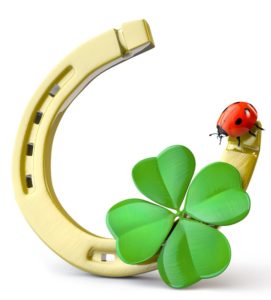 Kdor se učenju posveča, se iz dneva v dan veča.Lao Tse